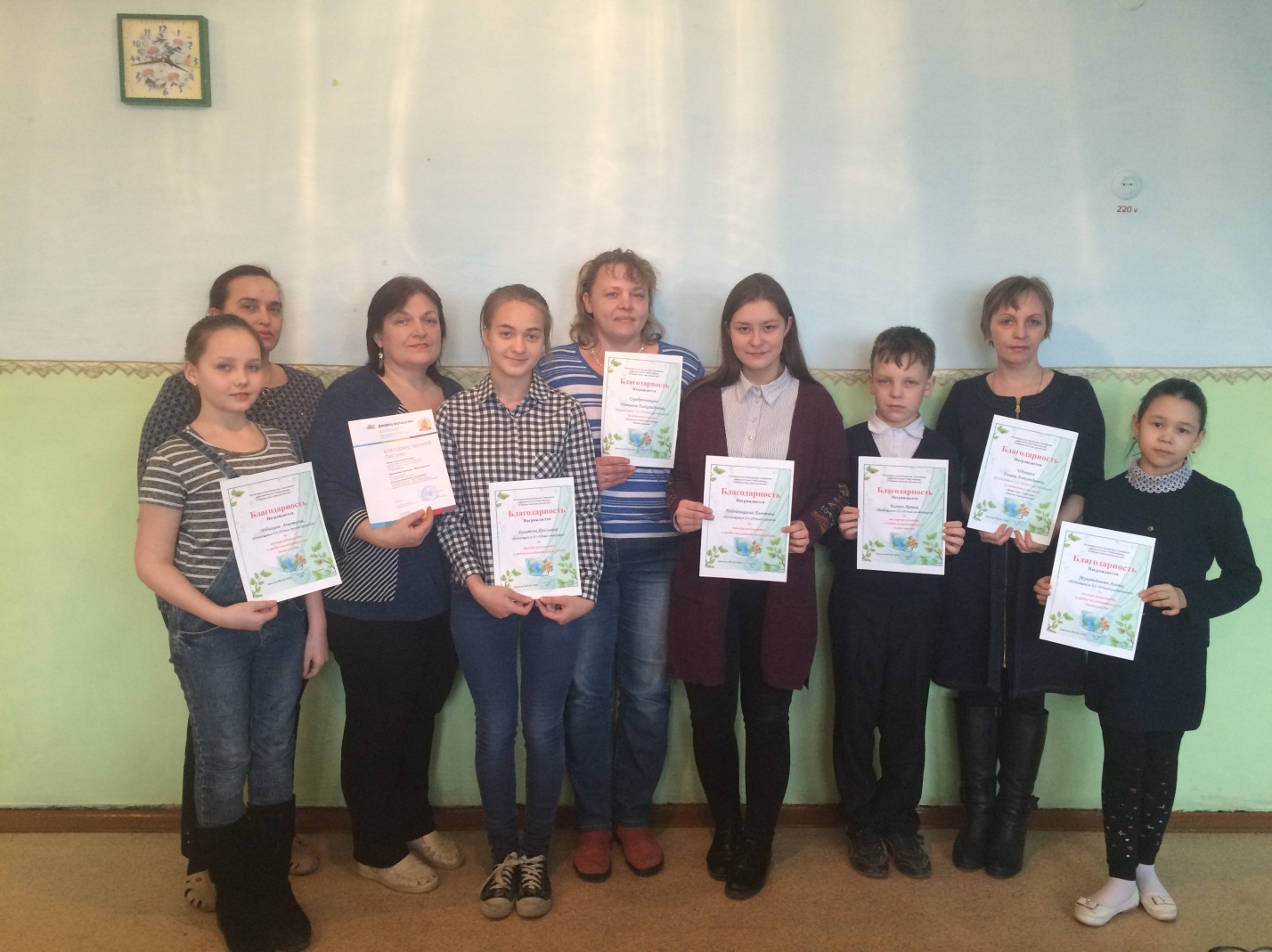 Илюшкина Алёна – 1 место  в областном  открытом турнире «Юный аграрий»-2017.Детское объединение «Юный садовод». Руководитель Серебренникова Н.А.Подойницына Алевтина – 2 место в областном  открытом турнире «Юный аграрий» -2017. Детское объединение «Юный садовод». Руководитель Серебренникова Н.А.Булатова Ярославна – 3 место в областном  открытом турнире «Юный аграрий» -2017. Детское объединение «Наши питомцы». Руководитель Белова С.В.Стругова Мария – 3 место в областном  открытом турнире «Юный аграрий» -2017. Детское объединение «Юный овощевод». Руководитель  Торгашова Т.В.